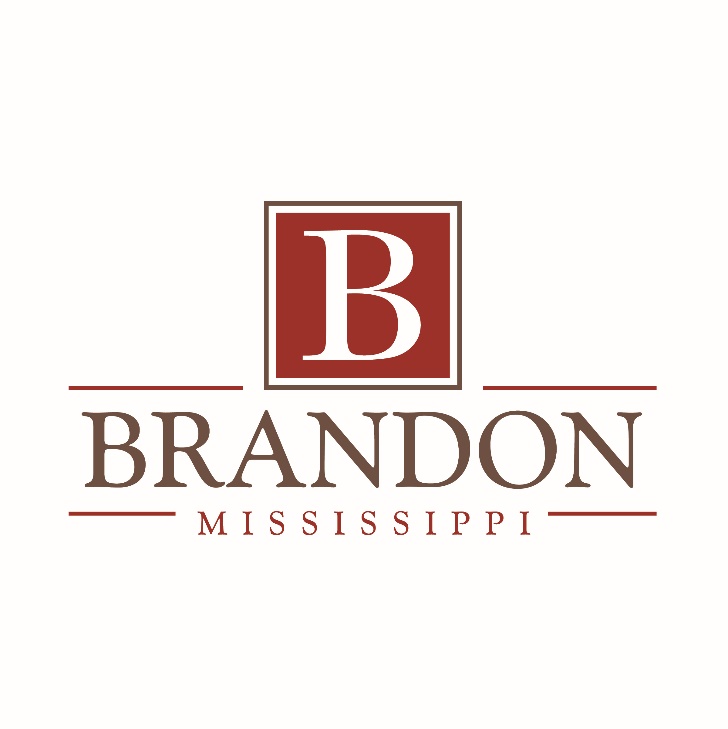 INVITATION TO BIDSealed bids will be received by the City of Brandon, Mississippi, until 10:00 a.m., on, September 15, 2017, in the office of the City Clerk, 1000 Municipal Drive, Brandon, Mississippi, 39042.Bids will be taken for the following:C900 Water Pipe4-inch			________ per LF6-inch			________ per LF8-inch			________ per LF10-inch		________ per LF12-inch		________ per LFPricing will remain in effect from October 1, 2017, through September 30, 2018.  Material will be delivered to specified job sites in Brandon or City of Brandon Shop upon request.The Bid must be received in a sealed envelope, which is marked in the lower left-hand corner with “Bid Number 2017-011” and the Name of Item on which bid is being made and the DATE OF BID OPENING.The City of  reserves the right to reject any and/or all bids, to accept any bid deemed to be in the best interest of the City, and to waive informalities.By:	Butch Lee, Mayor				Angela Bean, City ClerkPublication Dates:	August 16, 2017			August 23, 2017	